                 ATHLETICS YUKON 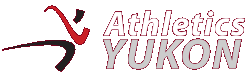 BOARD OF DIRECTORS MEETING                    August 7, 2018 – Sport YukonAGENDA/MINUTESPresent: Rob Gillis; Kristen Johnston; Kristy Petovello; Lauren Whyte; Don White; Amelia FraserRegrets: Ben Yu-Schott; Bonnie Love1.  Call to order: 7:15 pm 2.  Additions to the agenda: added3.  Approval of the agenda: yes4.  Review of June 2018 minutes 5.  STANDING ITEMSLotteries Applications: Bonnie is away until the end of the month and it is not clear who is looking after the applications. Kristen will check the mailbox for applications and Rob will follow up with Bonnie via email about whether she needs people to cover while she is away. Rob has looked into creating an online form for the applications and has found it is possible with a program called “Form Maker” for $45 USD but we obviously will not be able sign the form and any attachments with the form would have to be electronic. The applicants will be able to save the form to their computer. Don points out that we have to save the applications ad attachments for 7 years. The board agreed that we should invest in the program. Rob will draft the new Lotteries form (with the additional requirements of a photo submission and changing Bonnie’s email address) and send out for board’s review. Funding Applications: Kristen and Bonnie’s meeting with Trevor went well – we now have the funding from our applications. AY Timelines: the 10-km Championship is next Tuesday (Kristen) and the 1-Miler is the Tuesday after that (Amelia). The 10-Miler Claim is on August 26 (Lauren) – Lauren to do a call-out on Facebook for volunteers, print registration forms and meet up with Rob to get stuff from trailer.President’s News: no news. Recent travel with the kids went well and Kristen has started using forms to keep track of information about the kids.  AY website: sanctioning form has been posted by Rob. FH Track: construction is ongoing. 6.  OLD BUSINESS	Trailer Inventory: Bonnie to assign values to equipment items. Tabled until November. Policy Development: we need to decide what kind of screening needs to be done for chaperones/coaches and what kind of accommodation arrangement we should have when/if chaperones stay overnight with children. Lauren still to do research on other organizations’ background screening policies and to make other policies consistent in format so they can be passed by the board. Sponsorship Guide: tabled until November.  Bylaw amendment: Lauren to draft amendment/special resolution to allow AGM to be held up to 60 days after end of financial year (August 31). Needs to be reviewed by board and sent out to membership by end of August.  7. NEW BUSINESSPrizes for the Long Lake Triathlon: we have a box of Yukon athletic clothing that we need to get rid of. Board decision to donate shirts to the Triathlon for draw prizes. De-Flagging Events: Rob has gotten some information indicating that sometimes flags are left on trails until a couple of weeks afterwards. Decision to offer help in de-flagging the routes from the board. 8. Next meeting date: September 4, 2018 at 7:00 pm 9. Adjourn: 8:20 pm 